Žádost o posečkání dluhu *), 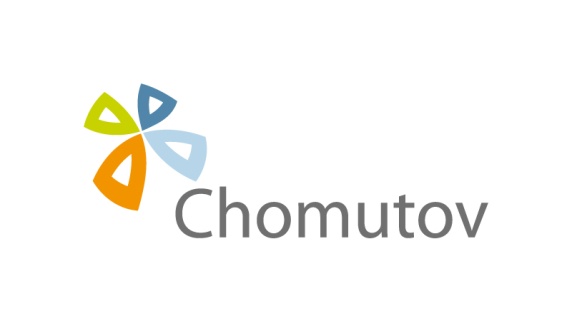 povolení splátek *) (podle §§ 156 - 157 zákona č. 280/2009 Sb., Daňový řád, ve znění pozdějších předpisů)Údaje o žadateliRodné číslo: ………………………………………         Variabilní symbol (vyplní správce daně): …………………….……………Jméno a příjmení žadatele: …………………………………………………….……….…………………..………………………………………Adresa trvalého pobytu: …………..…………..…………………………………….………………….……………………………………………Kontaktní adresa (doručovací adresa): ………………………………………………………………………………….………………………Žádost   *) nehodící se škrtněteo posečkání dluhu *) od ………………………….…………… do …………………………………….……………, o povolení měsíčních splátek*) v navrhované výši …………………… Kč ode dne ……………….…… až do úplného zaplacení dlužné částky.Svou žádost odůvodňuji následovně: ……………………………………………………………………………………………………………………………………………………………….……………………….………………………………………………………………………………………………………………………………………………………………………………….…….Žádám o splátkový kalendář za tyto osoby:V Chomutově dne ………………….………………	 		Podpis žadatele: …………………………….………Povinná příloha:Potvrzení o úhradě správního poplatku ve výši 400,- Kč za podání žádosti nebo návrhu o povolení posečkání daně anebo o povolení jejich zaplacení ve splátkách (Zákon číslo 643/2004 Sb., o správních poplatcích, ve znění pozdějších předpisů – Příloha sazebník, část I, položka č. 1, odst. 1, písm. d.) Přijetí žádosti nebo návrhu o povolení posečkání daně anebo o povolení jejich zaplacení ve splátkách).BEZ ZAPLACENÍ SPRÁVNÍHO POPLATKU NEBUDE ŽÁDOST PROJEDNÁNA a bude postupováno podle § 5 odst. 2 a 4 zákona o správních poplatcíchVyplní správce daně:Celková dlužná částka: ………………………					Výše splátky:………………………….Osobní údaje v tomto formuláři zpracovává Statutární město Chomutov a Magistrát města Chomutova na základě právní povinnosti a svého oprávněného zájmu. Osobní údaje budou zpracovávány pouze v souvislosti s poplatky za odpady a pouze po nezbytně nutnou dobu. Více k ochraně osobních údajů na webu města: http://www.chomutov-mesto.cz  v sekci „Ochrana osobních údajů“.				Jméno a příjmeníRodné čísloVariabilní symbol (vyplní správce daně)Částka (vyplní správce daně) 